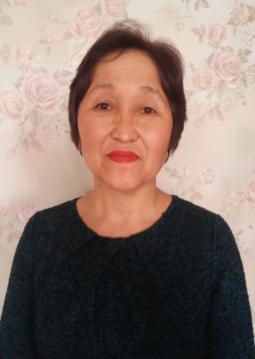 Монгуш Сесимаа Сендажыевна, воспитатель II квалификационной категории ГБС(К)ОУ Чербинской	школы-интернат 8-го вида.Юрта – материальное  и культурное наследие наших предковВоспитательский час с презентацией в 4 группе (8 класс)Цель: 1.  Ознакомление со строением юрты; расположением утвари юрты и старинными обычаями, связанными с юртой.     2. Воспитание уважения, интереса к историческому прошлому; обычаям и традициям своих предков;           3.  Развитие коммуникативных навыков и адекватного общения; обогащение         словарного запаса;            4.  Коррекция внимания, памяти, мышления, речи и эмоционально-личностной           сферы.	Оборудование: слайды или макет юрты, утвари; тувинские народные мелодии или песни; стол накрытый национальными блюдами.I. Организационный момент.II.  Вступительное слово воспитателя:История  юрты.     Наши предки говорили, что юрта сравнима с Чеди-Хааном—Большой Медведицей, потому что юрта не стоит на одном месте в течение четырех времен года, а кочует с одной стоянки на другую. В Туве жил прославленный охотник и сказитель Сат Сотпа. По его словам, юрта кочует по земле, также как передвигаются звезды в небесных просторах.     В YII веке китайский поэт По Цзюй-и написал стихотворение «Белая юрта», фрагмент которого приведем:                                                     Буря не оторвет юрту от земли,                            Проливные дожди не просочатся в нее,                            Нет углов в юрте, кругло поставленной,                            Так тепло, когда уснешь, лежа в юрте.                   История юрты длинная и уходит в глубь веков. В тринадцатом столетии в китайском историческом документе под названием «Кэй-да шилюэ», или «Заметки о черных татарах», написано, что Золотая палатка есть большая юрта, в ней может поместится несколько сотен людей. Хан велел построить юрту, чтобы проводить в ней особые торжества; подборка, столбы, жердь юрты были покрыты золотом, поэтому ее называли, золотой шатер, золотая орда или золотая палатка. В добавок, в тувинских сказках есть золотая юрта Караты-Хана.                     III. Строение тувинской юрты.Лирико-философская поэма «Юрта»  Эдуард Мижит                                                                              Есть что-то такое в душе у меня.                                                                                              (Из тувинской народной песни.)                                                          И восседал он        В круглой белой юрте своей                                             С двадцатьючетырьмя опорными шестами-багана,                     С сорокавосемью лентами кожалан,  В дворцовой юрте своей,                     Затмевающей блеск солнца и луны.                                                   (Из тувинских сказаний)                                                                                                                                               1.ПорогОткроем же дверь и, шагнув за Порог,с поклоном войдем в тувинскую юрту –великий дар наших предков.(В нижней части косяков двери обязательно имелся дощатый порог (эргин).)И матерью, ждущей своих детей,не давая угаснуть огню очага,с ласкою теплотойвстретит нас юрта.И мы бережно вскроем сейчас,как письмо наших предков,что отправлено ими из глубины временв дальнюю даль будущих дней, как письмо					                которое шлосквозь тысячи лет и сердца поколений,вскроем тайный язык нашей юрты,сокровенных знаков язык,который поведает намо кругах мироздания, спрятанных в юрте.2. Первый кругДверь—хаяпча—дверьВ начале круга находится дверь,однажды, в свой час, чья-то безмерно властная длань,распахнув свою дверь, полную чуда,приглашает нас в этот мир.(До конца XIX века в качестве дверей использовали почти исключительно навесы (эжик) сшитые из прямоугольного двухслойного куска простеганного войлока, но на рубеже веков всё большее распространение получили деревянные двери (хаалга), войлочные же постепенно выходили из употребления.)  А вокруг нашей юртыпо нижнему краю войлочных стен,бережно их укрывая собой,ползет полоса хаяпча.(На зиму низ  юрты обкладывали широким поясом (хаяпча) из войлока, которые стягивали волосяной веревкой.)Преграждая путивьющим вьюгам суровой зимыи воде проливных дождей,хаяпча  всей своеймолчаливою стойкостью нам говорит:«Так и люди должнызащищать огонь своих очагов, свою землю родную,свои семьи, а значит, народ свойто тех пор, пока не прерветсяжизни незримая нить».	И начало пути хаяпча, и конец его— дверь и порог.3. Второй кругКожалан—стена—кожаланКруги кожалан, тех, что держат войлок на юрте,—это руки, в объятьях которых держится юрта,так и мир, как дитя свое, крепкоприжимая к груди, обнимаютте же благословенные мощные руки…Когда долгий мой взорустремляется глубже и глубжев переплетения стены моей юрты,я вижу в них древние-древние корни,что вросли и срослись с глубиной родимой земли.(Деревянный остов юрты состоит из цилиндрической решетчатой стены, образованной отдельными складными звеньями (хана). Количество хана определяет размер юрты, бывает 4-8-12 хана.)И какова же она на поверкудуша родного моего народа?И об этом без всякой утайкирасскажут нам стенытувинской юрты.Войлок не камень,а юрта не крепость,и даже шорох малейший и шепотвнутри и снаружислышен всем, и мир с тобой рядом.  (Для цилиндрического остова  в зависимости от размеров юрты предназначались три-четыре, реже пять войлочных полстей (адакы), привязывавшихся к остову юрты с помощью пришитых к углам волосяных веревок. Каждая из полстей предназначалась для покрытия определенной части остова.)И весь белый свет,как огромную юрту,крепко-накрепко держаттри святых кожалан —Вера, Надежда, Любовь.(Полсти (адакы) дополнительно закрепляли на остове тремя сплетенными из волоса поясами-лентами (кожалан: ширина их от 2 до 10см, длина от 6-7 до 20м), которые охватывали полсти и, опоясывая юрту, привязывались концами к дверным косякам.)Так и держаткруги кожалантеплую талию юрты —вы помните, как обнимают влюбленные? —и пробуждают в ней жизнижаркое пламя.4. Третий кругИлдирге — ынаа— хараача'Посмотрите, всмотритесь,как тревожно напряжены,словно взоры, что вечно полныустремленностью к вечному небуи лучистому солнцу,прямые, как стрелы, стропила-ынаа. (Ынаа—тонкая  жердь, служащая стропилом в юрте. Верхние концы ынаа длиной около  имеют шипы для вставки в пазы обруча, а нижние—веревочную (волосяную)  петлю для связывания с хана.)Ясно, что каждыйидет по путисвоей личной неповторимой судьбы,как и стропила-ынаа... Но дорогу того,кто покинул народ свой и землю родную,вряд ли можно дорогой назвать,ибо ведет она в темную бездну,и не станет ли эта судьбастропилом-ынаабез петельки-илдирге.(Илдирге—веревочная (волосяная) петля для скрепления жердей в юрте.)Всех путей и не счесть —эту старую истину может увидеть любой,но они словно стрелы,что нацелены кем-тос разных углов, но в единую точку,каждый в свой час,вонзятся в тот круг,что венчает собой вершину всего бытия.А этот круг,словно юрты вершинный обруч-хараачачто стропила все  в себе собирает(Хараача—обруч светодымового отверстия диаметром 80-100см. состоящий из толстой палки, согнутой в круг и четырех или шести согнутых в дугу, крестообразно перекрещивающихся тальниковых планок, образующихся купол.) А когда я всмотрелся еще разв дымовое отверстие юрты,сквозь которое солнечный светпробивается в этоткрохотный образ огромной Вселенной,моему восхищенному взоруоткрылось, что обруч-хараачаявляется маленьким солнцем,стропила свои простирающим вниз,как лучи.А мягкая кровля,что собой укрывает стропила,является небом для юрты,Вечным небом, с которымнаша связь, пожалуй, и крепче и глубжевсех пут и узлов,которыми крепко связав,нас держит земля при себе...(Верх юрты состоит конусообразной крышки, которой образовалась из всех стропил (ынаа)  завершающейся обручем (хараача), светодымового отверстия  (дундук) ее прикрывали две больших полсти ( дээвиир) и одна четырехугольная меньшего размера (ореге) для прикрытия светодымового отверстия. К концу ореге прикрепляли веревку, которая позволяла прикрывать светодымовое отверстие на ночь, в непогоду и открывать его. Верхние полсти (дээвиир) дополнительно удерживались волосяными лентами (базырыг). Эти ленты (от 4 до 16шт.) крестообразно охватывали верхние полсти и обычно закреплялись на нижних концах решетки, реже их привязывали к лентам(кожалан), опоясывающим решетку(хана).)5. КонецСвященный багана — священный огонь очагаЦентр всей юрты,столп ее крепкий — опорный шест Багана —это образ главной оси мирозданья,что собою пронзает всю землю,нижним концом проходясквозь темное царство Эрлика,а верхним концом,ставшим Млечным Путем,упирается в Гвоздь Золотой Полярной Звезды.(Багана—подпорка, опорный шест юрты. Для усиления прочности юрты при сильных ветрах ставили специальную деревянную подпорку(багана), которая подпирала обруч светодымового отверстия.)Видно, из-за того, что мы вырастаем,глядя ночами сквозь обруч на юртена таинственный свет бесчисленных звезд,мерцающих там, в вышине,наши души, как птицы,всегда устремленные в небо,наверно, с мечтой о полете к звездам живут.И поэтомупесни у насщемящей тоской и мечтою пронзают,ибо льются они из наших сердецпрямо в вечность,подобно тому, как синею струйкойгорьковатый дым родных очаговподнимается в синее небо,чей зов, обращенный к нам,сильнее зова земли.Но вопрекитому, что гаснут и гаснут искорки жизни,если в мире, похожем на юрту,хотя бы одна останется Мать,которая ждет возвращенья детей,не погаснет вовекиВеликий огонь нашей жизнив Священном ее Очаге!IY. Ознакомление с расположением утвари юрты .Старинные обычаи связанные с юртой.          Наши предки передавали молодым знания обо всех порядках и обычаях переноса юрты с одной стоянки на другую в соответствии с четырьмя периодами года. Кочевка с весенней стоянки на летнюю, с летней на осеннюю, с осенней на зимнюю стоянку—таково неизбежное движение юрты. На новой стоянке юрту ставили дверью на юг или на восток. Форма земли, на которой стоит юрта—круглая и соответствует двенадцати годам или строению часов. 	Порядок расположения предметов домашнего обихода в юрте, если рассказать вкратце, таков: слева от двери, на том месте, которое условно соответствует Годам лошади, овцы, обезьяны, должны стоять деревянная бочка с хойтпаком—кислым молоком, из которого тувинцы делают араку, а также ступа, пестик, седло, узда и другие предметы домашнего обихода . Возле них в юрте положено сидеть и находиться хозяевам  и детям. На место, которое условно соответствует Годам курицы, собаки, свиньи, тувинцы складывали чыышкын—вещи, одежду складывали в кучку в левой стороне юрты вплотную к стенке. Перед ним положено сидеть почетным гостям. 	 Место в юрте, которое условно соответствует Годам мыши, коровы и свиньи т.е место напротив двери называется северным центральным местом в юрте. Здесь у стены, тувинцы, как правило, складывают несколько деревянных сундуков—аптара, где хранятся самые дорогие вещи и тут должны сидеть хозяин и почетные гости.	В правой стороне юрты, которой условно соответствует Годам тигра, зайца и дракона, у стены должна быть кровать хозяев, на которой не положено сидеть посторонним, даже почетным гостям. На этой стороне юрты должны находиться хозяйка и ее дочери. По часовой стрелке , ближе к двери, что условно соответствует годам дракона и змеи  должен стоять улгуур—большой деревянный шкаф для посуды. В юрте, вместо деревянного пола, тувинцы с давних времен стелили некрашеные стёганные толстые белые ковры из овечьей шерсти.  	Левую часть юрты от двери до почетного места называли левой людной стороной, т.к. гости сидят, проходят и выходят по этой стороне юрты. Правую часть юрты от почетного места до двери называли спокойной стороной, ибо по старинному обычаю тувинцев даже почетным  гостям не положено по этой стороне сидеть, проходить и выходить.         Порядок входа человека в юрту был такой: он должен был открыть дверь с четной стороны левой рукой и переступить порог юрты сначала левой ногой. Хозяин, хозяйка, а также их дети должны соблюдать этот порядок входа в юрту, иначе их покинет счастье.       Нельзя входить в юрту внезапно или незаметно. Посторонний человек, подходя к юрте, должен покашлять, почистить обувь, нарочно громко постукивая прутиком, особенно хорошо вычистить подошвы, если там грязь или снег, и только после этого входить в юрту. После обмена приветствиями он садится. Того же, кто стоит в юрте и не садится, называют человеком в деревянных штанах. Если в гости пожаловал почетный или пожилой человек, то молодые люди открывают ему дверь юрты.	        Каждый человек, приехавший на стоянку, снимает со своего пояса нож так, чтобы он в ножнах висел внизу, и только потом может входить в юрту.         Запрещалось сидеть и стоять на пороге юрты.Y. Приглашение в юрту, угощение воспитанников и гостей тувинскими национальными блюдами (быштак, чокпек, боорзак, чай с молоком и др.)	Откроем же дверь и, шагнув за Порог,	с поклоном войдем в тувинскую юрту –	великий дар наших предков.	и матерью, ждущей своих детей,	не давая угаснуть огню очага,	с ласкою теплотой	встретит нас юрта.	И усевшись удобно на ковриках мягких,	и души свои успокоив,	поговорим же сейчас по душам,	чистые светлые мысли друг другу даря,	словно самою лучшей из пищ –	белою пищей,	угощая друг друга.YI. Конкурс поговорок и стихов о юртеПоговорки	В юрту войдут – разговоры пойдут.	В путь отправляются – песни начинаются.	Хороший хозяин у юрты дрова оставляет.	Негожий хозяин обрывки аркана швыряет.	Возле юрты лентяя полена дров не найдешь.	У того, кто болтает, зеленых даров не найдешь.	Толстое полено огонь погасит.	Жадность хозяйки юрты не украсит.	Сложа руки, в юрте не сиди.	При народе ссор не заводи.	Хлеб в закромах – голодать не придется.	В юрте отец – бедовать не придется.	В юрте рожден,Под скалой погребен.Овцы в кошаре – юрта тепла.Ленты в косах – девица мила.Кто в лес пойдет –тот серу жует,Кто в юрту войдет –тот чаю попьет.С кем в степи бродил—до  юрты проводи,На коня посади – до места доведи…  И т.д.      Стихи     (Благодарность юрте  Александр даржай)                 В этот мир огромный— мир степей широких,                 Рек неудержимых, гор, до звезд высоких,                  В мир сердец открытых, в мир любви и света,--                 Из тебя я вышел. И тебе за это                 Кланяюсь я низко, старенькая юрта.                 Воды, что уплыли, не вернутся снова,                 Мертвые уходят от родного крова,                 Но летят к гнездовьям птицы год от года,                  Так и я— хранитель, продолженье рода—                  Прихожу к истокам, дедовская юрта.                  Птицы молодые рвутся в поднебесье—                  Если жить на свете, надо жить, как в песне.                  Я преодолею бури и печали,                  Потому что где-то, в маленьком аале                  Ты стоишь. Спасибо, старенькая юрта!                  В этот мир огромный—зыбящийся, вьюжный,                  Где, как в грозной битве, каждый—                                                                 самый нужный,                  Где клокочет время, как река живая,                  Из тебя я вышел, в общий ряд вставая,                  Чтобы жить. Спасибо, дедовская юрта!                  В этом мире бурном сердце помнить в силах                  Все, чему так долго ты меня учила.                  Наполняясь лаской, добротой и светом,                  Обещаю жить я по твоим заветам,                  Старенькая юрта, дедовская юрта.          ( В конце конкурса отмечать и награждать победителей.)                        YII. Итоговое слово о юртеВойлочная юрта—одно из выдающихся творений мудрости древних народов Центральной Азии, занимавшихся преимущественно скотоводством—самое  приспособленное к требованиям кочевого уклада жизни и пригодное для обитания людей жилище. Юрту можно свернуть за считанные минуты, погрузить на лошадей или волов и отправиться в долгий и трудный путь при перекочевке к местам зимнего или летнего выпаса скота. Современные исследования убедительно доказали, что юрта—это жилище, диктующее своим хозяевам наиболее бережное отношение к окружающей среде, экологически самое безопасное и чистое жилище.      Но какими же особыми свойствами и качествами юрта поражает воображение и притягивает к себе внимание современных людей?  Наука XX века с удивлением открыла тот факт, что юрта всеми своими частями и целостным видом при помощи глубоких символов повторяет строение Вселенной, является миниатюрной моделью всего мироздания, согласно древнему миропониманию.       Так как образ, запечатленный в структуре юрты, является образом  Вселенной древнего мифологического сознания, исследование философии юрты означает более глубокое исследование корней, традиционной культуры, мировоззрения, менталитета и психологии кочевых народов Азии.       Внутреннее убранство юрты также глубоко символично и отвечает представлениям древних кочевников о гармонии межличностных и общественных отношений. К примеру, каждому члену семьи, каждому гостью в юрте соответствует свое, определенное место, предписанное древними правилами.       Войдя в юрту, человек, знающий эти правила, сразу же определит, кто является хозяином и хозяйкой юрты, кто из гостей старше по возрасту, каково общественное положение каждого присутствующего и многие другие детали.     Перефразировав известное выражение, можно сказать: «Скажи мне каково твое жилище, и я скажу тебе кто ты». Отсюда можно понять, почему люди, живущие в мягких и теплых войлочных юртах, отличаются душевной мягкостью и теплотой, гармоничным отношением с природой, открытостью сознания для всего нового, почему они легки на подъем и всегда готовы идти по пути стремительного развития мира. И если мы, потомки древних кочевников, хотим сохранить и укрепить эти качества, мы должны бережно относится к исконному образу жизни и хозяйствования своих предков, их обычаям и традиционной культуре, одним из аспектов который является юрта.      То, что конгресс национальных систем образования, впервые посвященный традиционному жилищу кочевых народов Азии – юрте, прошел именно в Туве и по инициативе Правительства Республики Тыва – далеко не случайность. Тувинский народ сумел бережно сохранить ее в первозданном виде, и немалая часть тувинцев до сих пор живет в юртах. Юрта является для нас не только материальным, но и культурным наследием наших предков, нашей гордостью и любовью.YIII . Итог воспитательского часа- Было ли вам интересно, что нового вы сегодня узнали?- Благодарю вас, ребята, за активное участие в воспитательском часе. Мы надеемся, что полученные на сегодняшнем воспитательском часе знания вам пригодятся в дальнейшей жизни. Спасибо, за внимание!                                 Использованная литература1.   Вайнштейн С.И. Мир кочевников Центра Азии.—Москва «Наука», 19912.   Кенин-Лопсан М.Б. Традиционная культура тувинцев.—Кызыл 2006.        3.   Благословение юрте. Кызыл. 2004.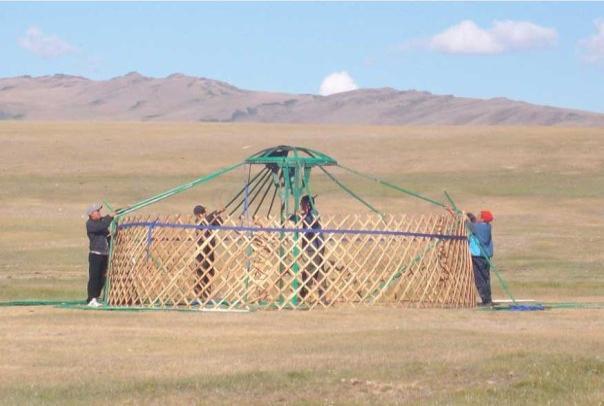 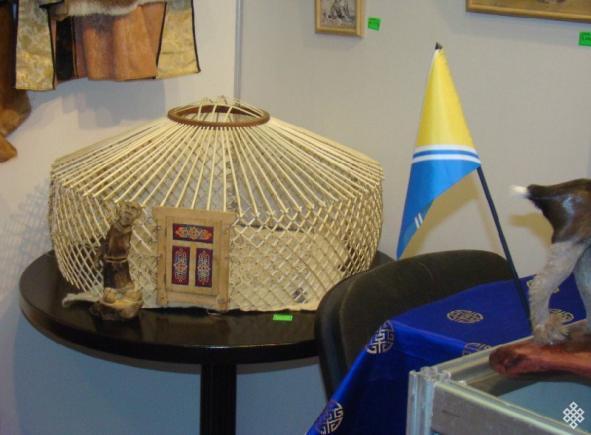 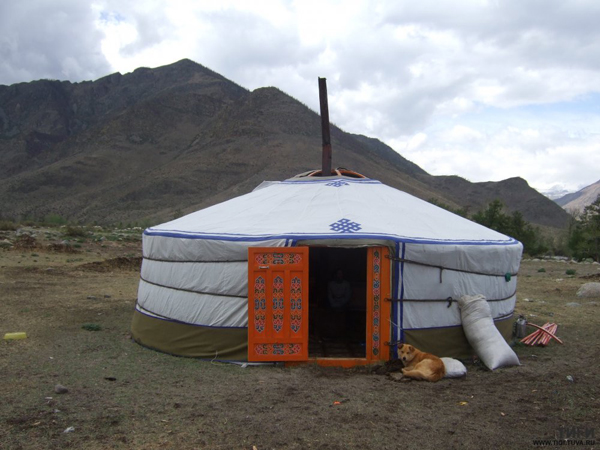 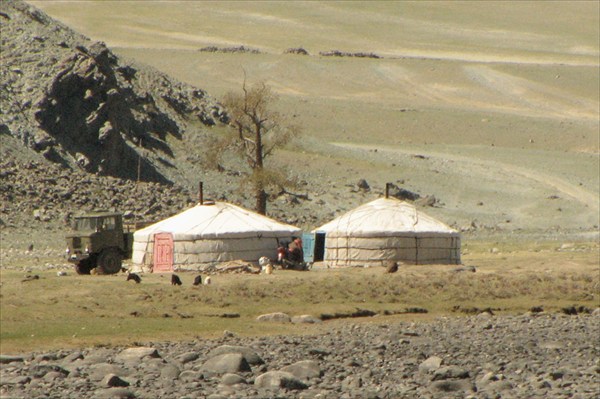 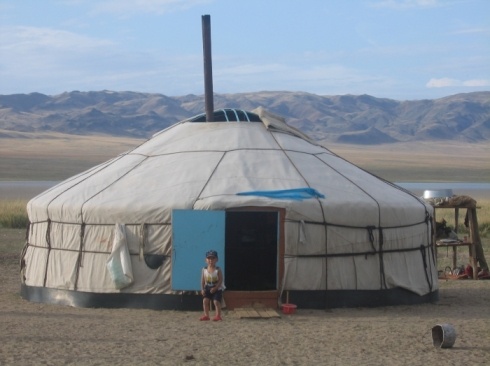 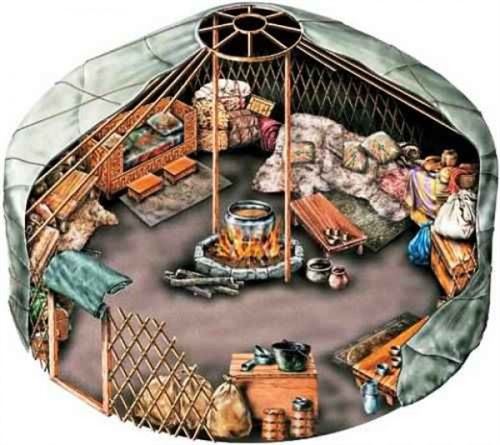 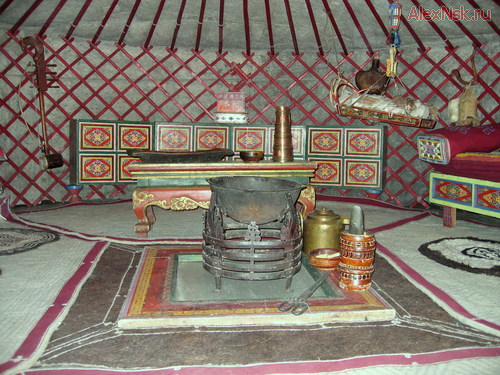 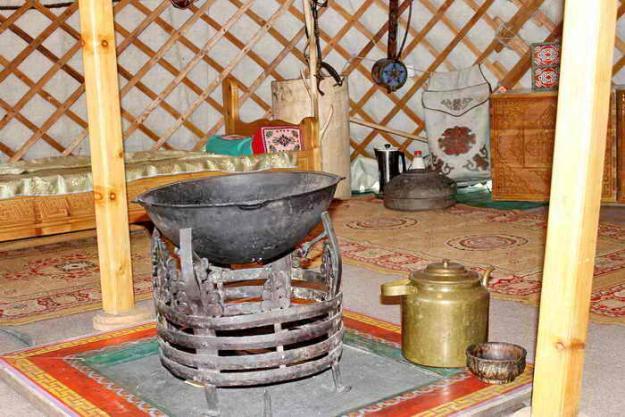 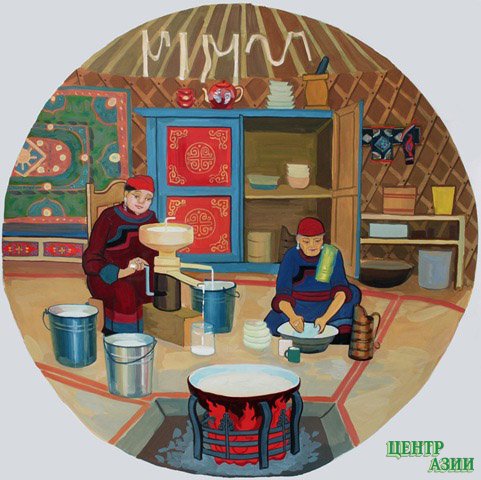 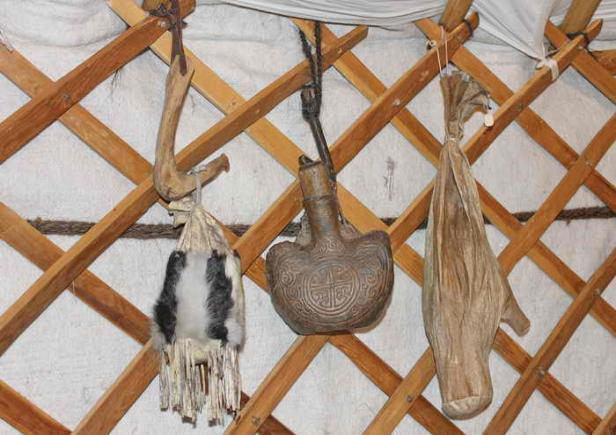 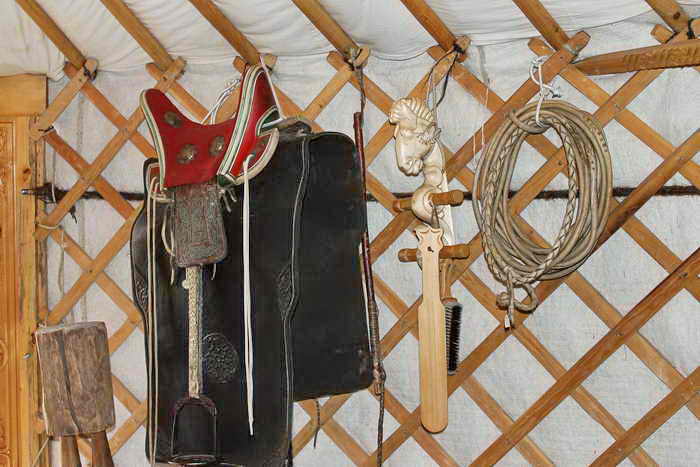 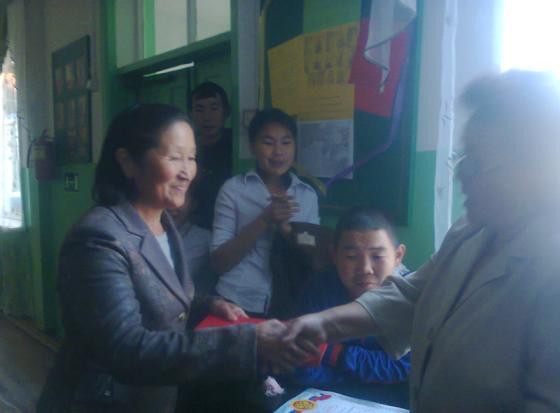 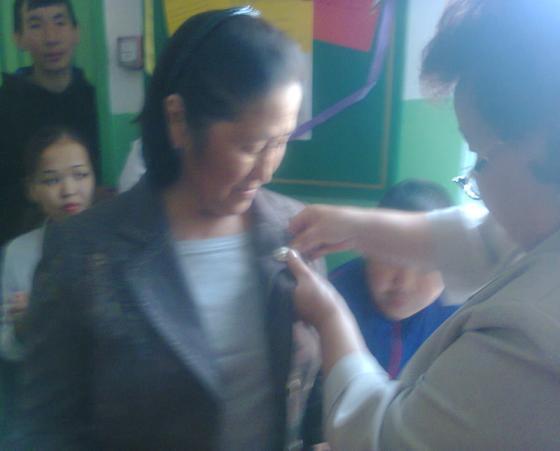 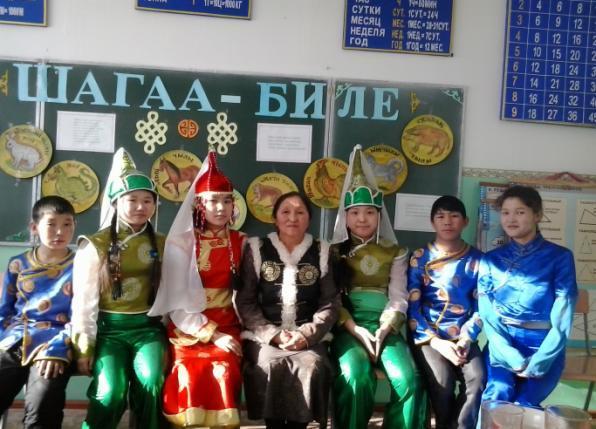 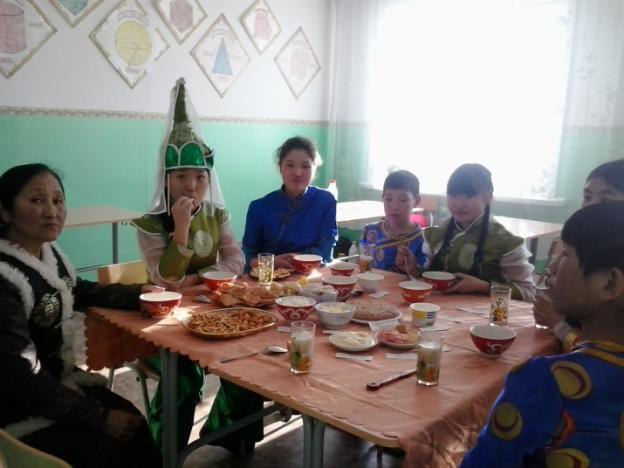 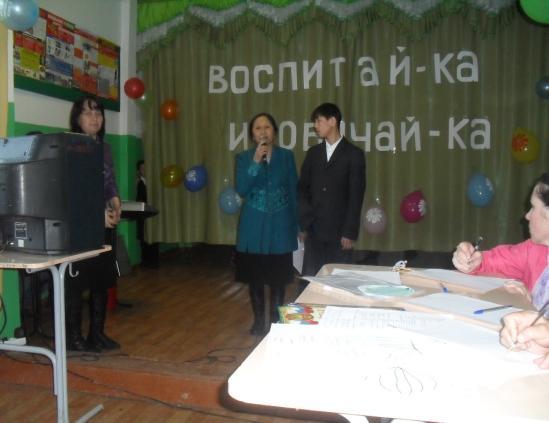 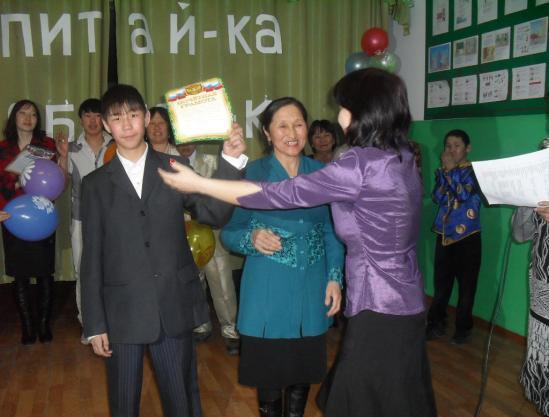 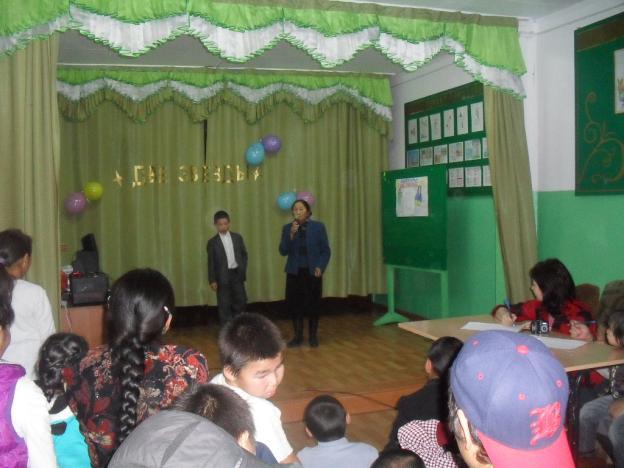 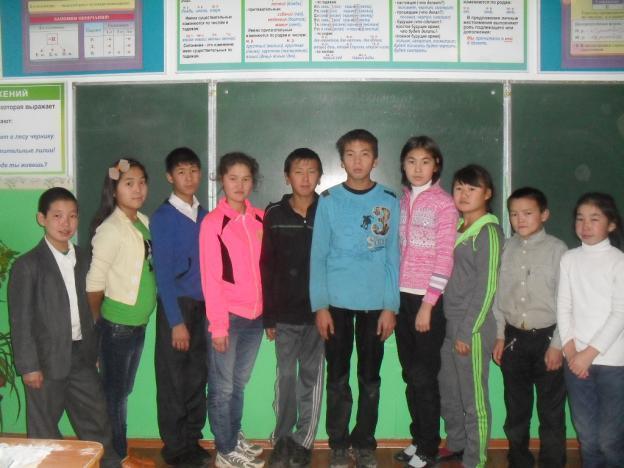 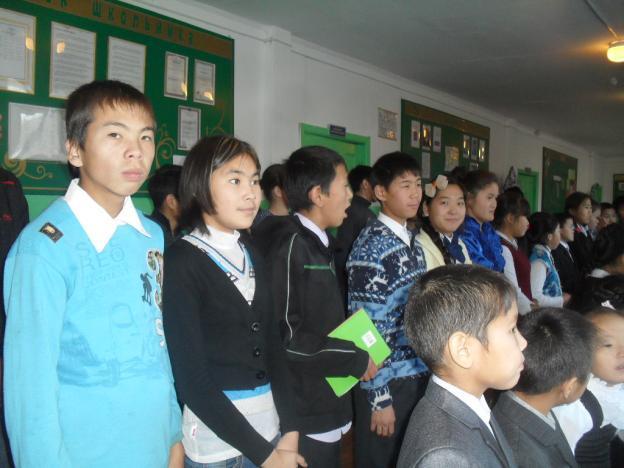 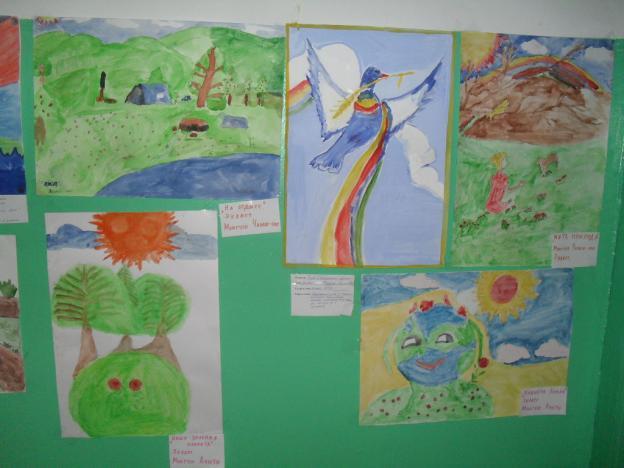 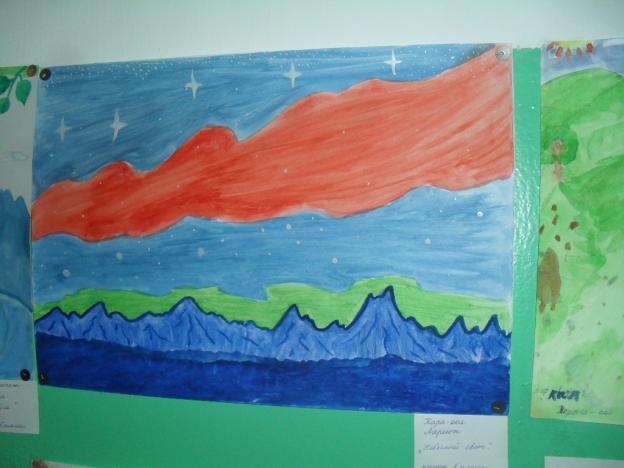 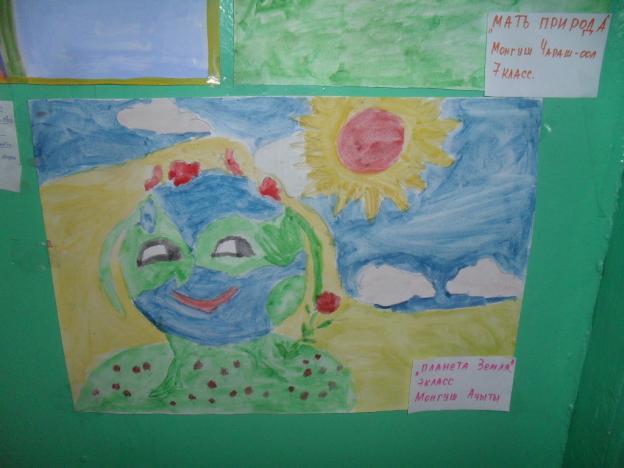 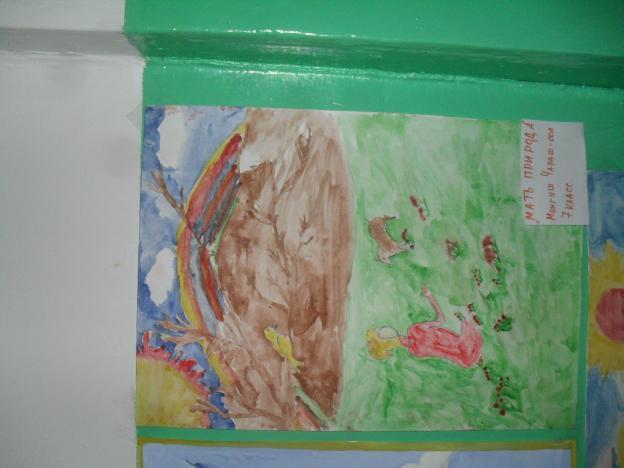 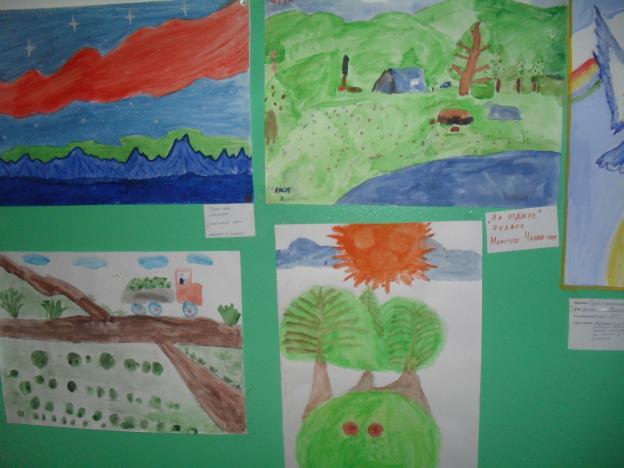 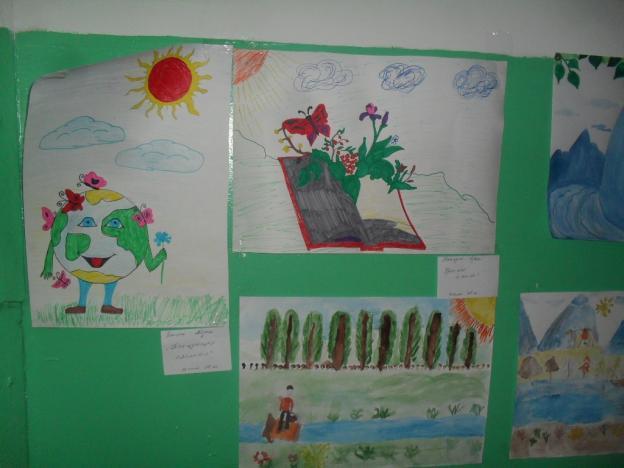 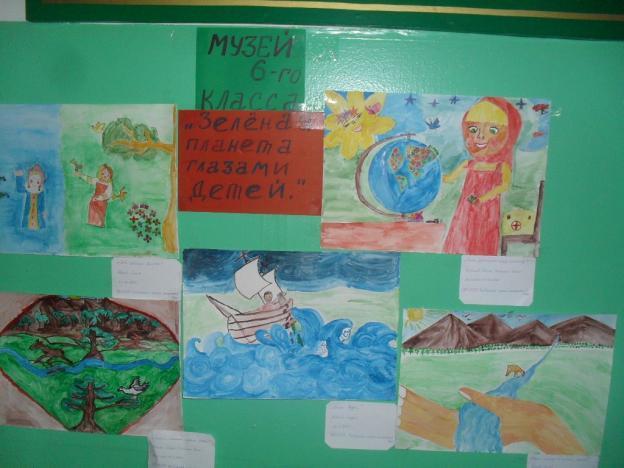 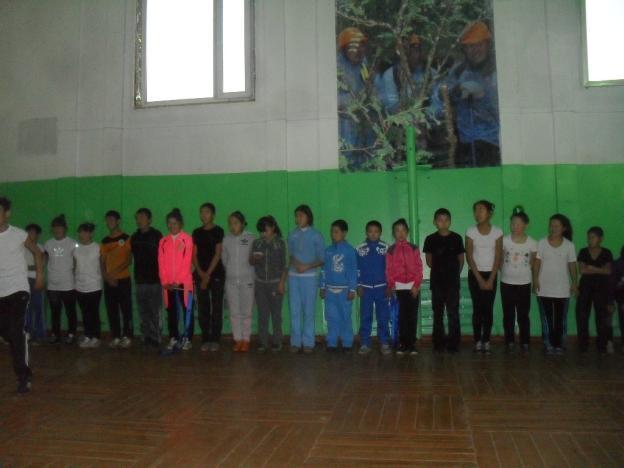 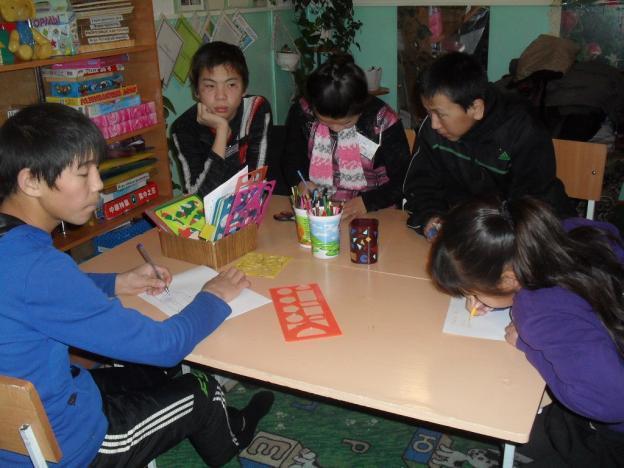 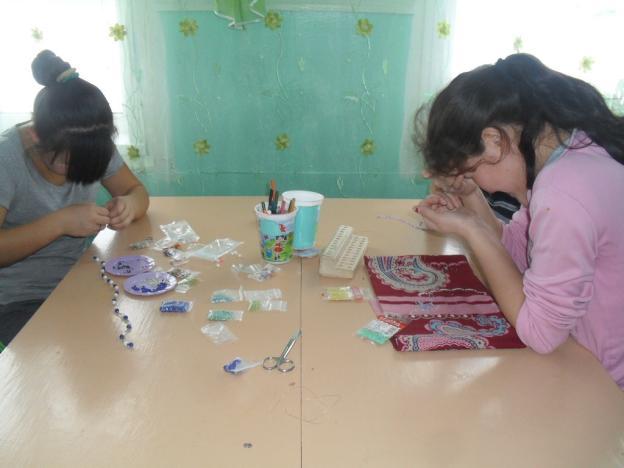 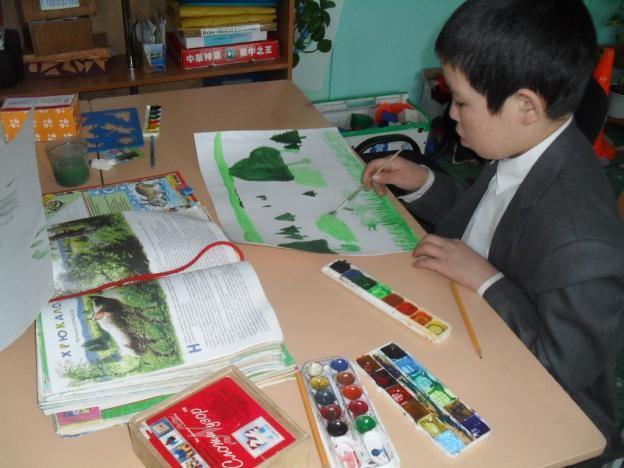 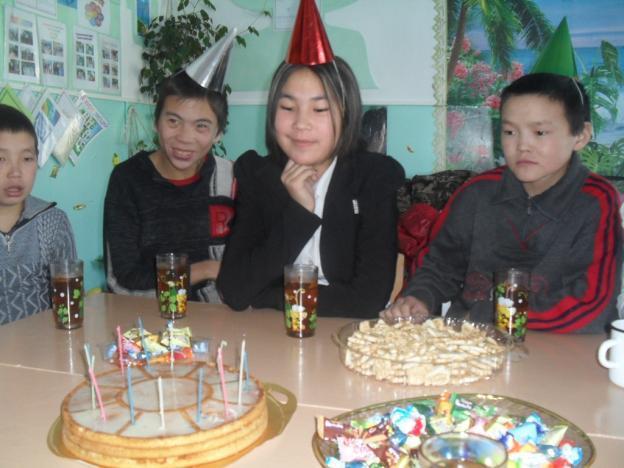 